УВЕДОМЛЕНИЕНАИМЕНОВАНИЕ ЗАКАЗЧИКА: ГУП «ДУБОССАРСКАЯ ГЭС»	В связи с необходимостью осуществления проверки заявок, поступивших на участие в запросе предложений по закупке работ «Натурные контрольные наблюдения за состоянием гидротехнических сооружений Дубоссарской ГЭС в 2022 году» №12-22 на предмет соответствия требованиям, установленным извещением и документацией о проведении запроса предложений, руководствуясь нормами Закона Приднестровской Молдавской Республике «О закупках в Приднестровской Молдавской Республике» (абзац 2 пункт 11 статья 44), принято решение о проведении заседания комиссии по рассмотрению заявок 17 октября 2022 г. в 11:00 по адресу: г. Дубоссары, ул. Днестровская 25.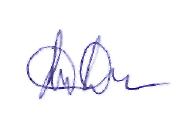 Начальник производственного 							Д.П. Торпантехнического отдела ГУП «Дубоссарская ГЭС»12.10.2022г.